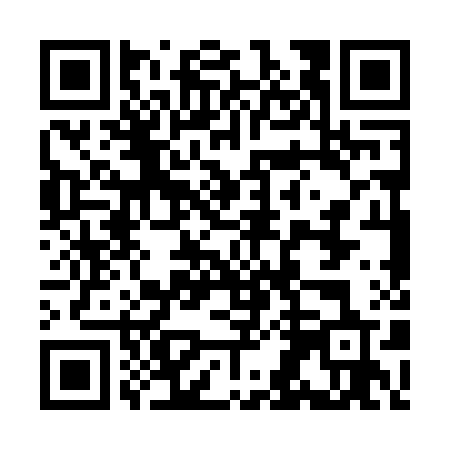 Ramadan times for Kalkurung, AustraliaMon 11 Mar 2024 - Wed 10 Apr 2024High Latitude Method: NonePrayer Calculation Method: Muslim World LeagueAsar Calculation Method: ShafiPrayer times provided by https://www.salahtimes.comDateDayFajrSuhurSunriseDhuhrAsrIftarMaghribIsha11Mon5:365:366:4912:574:187:057:058:1312Tue5:375:376:4912:574:187:047:048:1213Wed5:375:376:4912:564:187:037:038:1114Thu5:375:376:4912:564:187:027:028:1015Fri5:375:376:5012:564:187:017:018:0916Sat5:385:386:5012:554:187:017:018:0917Sun5:385:386:5012:554:177:007:008:0818Mon5:385:386:5012:554:176:596:598:0719Tue5:385:386:5012:554:176:586:588:0620Wed5:395:396:5112:544:176:586:588:0521Thu5:395:396:5112:544:166:576:578:0522Fri5:395:396:5112:544:166:566:568:0423Sat5:395:396:5112:534:166:556:558:0324Sun5:395:396:5112:534:166:546:548:0225Mon5:405:406:5212:534:156:546:548:0126Tue5:405:406:5212:524:156:536:538:0127Wed5:405:406:5212:524:156:526:528:0028Thu5:405:406:5212:524:146:516:517:5929Fri5:405:406:5212:524:146:506:507:5830Sat5:415:416:5312:514:146:506:507:5731Sun5:415:416:5312:514:136:496:497:571Mon5:415:416:5312:514:136:486:487:562Tue5:415:416:5312:504:136:476:477:553Wed5:415:416:5312:504:126:466:467:544Thu5:415:416:5412:504:126:466:467:545Fri5:425:426:5412:494:116:456:457:536Sat5:425:426:5412:494:116:446:447:527Sun5:425:426:5412:494:116:436:437:518Mon5:425:426:5412:494:106:436:437:519Tue5:425:426:5512:484:106:426:427:5010Wed5:425:426:5512:484:096:416:417:49